THE WILTSHIRE FEDERATION OF WIs EVENTS COMMITTEE INVITE YOU TOTHE TRIALS & TRIBULATIONS
OF VILLAGE LIFE IN 1941
By: The Time & Again Theatre CompanyTHE WILTSHIRE FEDERATION OF WIs EVENTS COMMITTEE INVITE YOU TOTHE TRIALS & TRIBULATIONS
OF VILLAGE LIFE IN 1941
By: The Time & Again Theatre CompanyTHE WILTSHIRE FEDERATION OF WIs EVENTS COMMITTEE INVITE YOU TOTHE TRIALS & TRIBULATIONS
OF VILLAGE LIFE IN 1941
By: The Time & Again Theatre CompanyTHE WILTSHIRE FEDERATION OF WIs EVENTS COMMITTEE INVITE YOU TOTHE TRIALS & TRIBULATIONS
OF VILLAGE LIFE IN 1941
By: The Time & Again Theatre CompanyTHE WILTSHIRE FEDERATION OF WIs EVENTS COMMITTEE INVITE YOU TOTHE TRIALS & TRIBULATIONS
OF VILLAGE LIFE IN 1941
By: The Time & Again Theatre CompanyTHE WILTSHIRE FEDERATION OF WIs EVENTS COMMITTEE INVITE YOU TOTHE TRIALS & TRIBULATIONS
OF VILLAGE LIFE IN 1941
By: The Time & Again Theatre CompanyTHE WILTSHIRE FEDERATION OF WIs EVENTS COMMITTEE INVITE YOU TOTHE TRIALS & TRIBULATIONS
OF VILLAGE LIFE IN 1941
By: The Time & Again Theatre CompanyWEDNESDAY 9th NOVEMBER 20222.00pm till 4.30pm
Doors open at 11.30pmWEDNESDAY 9th NOVEMBER 20222.00pm till 4.30pm
Doors open at 11.30pmWEDNESDAY 9th NOVEMBER 20222.00pm till 4.30pm
Doors open at 11.30pmWEDNESDAY 9th NOVEMBER 20222.00pm till 4.30pm
Doors open at 11.30pm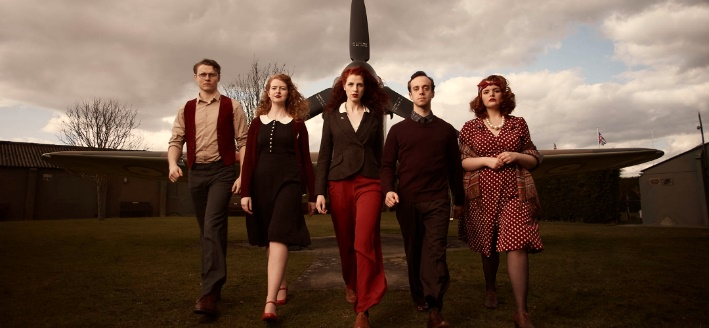 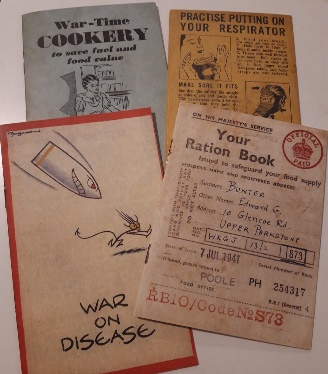 Following on from a successful run at the Edinburgh Festival Fringe 2018, as well as the Greater Manchester Fringe and the Altrincham Garrick Playhouse, the Time & Again Theatre Company are now touring the UK! From village halls to RAF hangers, they are proud to be sharing their show and it is perfect for older audiences and vintage fans who love a bit of wartime nostalgia as it provides a window into life on the home front in World War II.Following on from a successful run at the Edinburgh Festival Fringe 2018, as well as the Greater Manchester Fringe and the Altrincham Garrick Playhouse, the Time & Again Theatre Company are now touring the UK! From village halls to RAF hangers, they are proud to be sharing their show and it is perfect for older audiences and vintage fans who love a bit of wartime nostalgia as it provides a window into life on the home front in World War II.Following on from a successful run at the Edinburgh Festival Fringe 2018, as well as the Greater Manchester Fringe and the Altrincham Garrick Playhouse, the Time & Again Theatre Company are now touring the UK! From village halls to RAF hangers, they are proud to be sharing their show and it is perfect for older audiences and vintage fans who love a bit of wartime nostalgia as it provides a window into life on the home front in World War II.Following on from a successful run at the Edinburgh Festival Fringe 2018, as well as the Greater Manchester Fringe and the Altrincham Garrick Playhouse, the Time & Again Theatre Company are now touring the UK! From village halls to RAF hangers, they are proud to be sharing their show and it is perfect for older audiences and vintage fans who love a bit of wartime nostalgia as it provides a window into life on the home front in World War II.Civic Centre, Sambourne Road
Warminster BA12 8LBCivic Centre, Sambourne Road
Warminster BA12 8LBCivic Centre, Sambourne Road
Warminster BA12 8LBCivic Centre, Sambourne Road
Warminster BA12 8LBCivic Centre, Sambourne Road
Warminster BA12 8LBCivic Centre, Sambourne Road
Warminster BA12 8LBCivic Centre, Sambourne Road
Warminster BA12 8LBTICKET PRICE: £25.00 (includes tea/coffee & a slice of homemade cake)TICKET PRICE: £25.00 (includes tea/coffee & a slice of homemade cake)TICKET PRICE: £25.00 (includes tea/coffee & a slice of homemade cake)TICKET PRICE: £25.00 (includes tea/coffee & a slice of homemade cake)TICKET PRICE: £25.00 (includes tea/coffee & a slice of homemade cake)CLOSING DATE: Tuesday 9th August 2022 (unless fully booked)(Please note: early closing date due to cancellation clause in Speaker’s Contract)CLOSING DATE: Tuesday 9th August 2022 (unless fully booked)(Please note: early closing date due to cancellation clause in Speaker’s Contract)CLOSING DATE: Tuesday 9th August 2022 (unless fully booked)(Please note: early closing date due to cancellation clause in Speaker’s Contract)CLOSING DATE: Tuesday 9th August 2022 (unless fully booked)(Please note: early closing date due to cancellation clause in Speaker’s Contract)CLOSING DATE: Tuesday 9th August 2022 (unless fully booked)(Please note: early closing date due to cancellation clause in Speaker’s Contract)CLOSING DATE: Tuesday 9th August 2022 (unless fully booked)(Please note: early closing date due to cancellation clause in Speaker’s Contract)CLOSING DATE: Tuesday 9th August 2022 (unless fully booked)(Please note: early closing date due to cancellation clause in Speaker’s Contract)ENQUIRIES TO:ENQUIRIES TO:Daphne AtkinsonDaphne AtkinsonDaphne AtkinsonTel: 01985 217658Tel: 01985 217658(no ticket sales)(no ticket sales)Email: daphneatkinson@wiltshirewi.org.ukEmail: daphneatkinson@wiltshirewi.org.ukCheques will be banked upon receipt. Email confirmation will sent – tickets will not be used. If a refund is due for any reason it will be sent accordingly.Cheques will be banked upon receipt. Email confirmation will sent – tickets will not be used. If a refund is due for any reason it will be sent accordingly.Cheques will be banked upon receipt. Email confirmation will sent – tickets will not be used. If a refund is due for any reason it will be sent accordingly.Cheques will be banked upon receipt. Email confirmation will sent – tickets will not be used. If a refund is due for any reason it will be sent accordingly.Cheques will be banked upon receipt. Email confirmation will sent – tickets will not be used. If a refund is due for any reason it will be sent accordingly.Cheques will be banked upon receipt. Email confirmation will sent – tickets will not be used. If a refund is due for any reason it will be sent accordingly.Cheques will be banked upon receipt. Email confirmation will sent – tickets will not be used. If a refund is due for any reason it will be sent accordingly.